		       CAMPEONATO REGIONAL DE EDADES 2023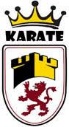                      NOMBRE DEL CLUB____________________________PROVINCIA_______________D.......................................................................con D.N.I. ...................................... en calidad de Presidente del Club ...................................................Certifica que los datos de esta hoja, Junto con la autorización Paterna (en poder del club) Son veraces.Seguro de la Mutualidad, firmado  y  sellado por la Junta de Castilla y Leon.SELLO DEL CLUB                                            EL PRESIDENTE DEL CLUBCATEGORÍAS Y GRADOS MINIMOS PARA KÚMITEELIMINATORIA DIRECTA SIN REPESCALOS TIEMPOS DE LOS COMBATES SERÁN A TIEMPO CORRIDO SALVO EL ATO SHIBARAKUPROTECCIÓN DE DATOS: Se informa a las personas que se inscriban a este campeonato que, de acuerdo con establecido en el Reglamento (UE) 2016/679 y La ley Orgánica 3/2018 de Protección de Datos y Garantías de los derechos Digitales, los datos que le identifican serán tratados con la finalidad de llevar a cabo el encargo solicitado, incluyendo aquellas actividades de promoción y difusión relacionadas con el karate, goshin y DA y el deporte en general, con posible difusión pública a través de medios de comunicación y/o redes sociales, contando para ello con el consentimiento prestado por el titular al enviar esta inscripción y/o en el interés legítimo.Podrá ejercer sus derechos de protección de datos establecidos en el RGPD ante la Federación de Karate y DA de Castilla y León, con domicilio en la calle Puente Colgante, 11 – 2º-C.  47007- Valladolid o por correo electrónico: federacion@federacioncylkarate.com , adjuntando copia de su DNI. KUMITEMASCULINOKUMITEFEMENINO                CATEGORÍAS  PESOSNOMBRE Y APELLIDOS                                                    Nº LICENCIA    GRADOKUMITEMASCULINOKUMITEFEMENINOMASCULINONACIDOS EN 2014 Y 2015-28KUMITEMASCULINOKUMITEFEMENINOMASCULINONACIDOS EN 2014 Y 2015-28KUMITEMASCULINOKUMITEFEMENINOMASCULINONACIDOS EN 2014 Y 2015-34KUMITEMASCULINOKUMITEFEMENINOMASCULINONACIDOS EN 2014 Y 2015-34KUMITEMASCULINOKUMITEFEMENINOMASCULINONACIDOS EN 2014 Y 2015+34KUMITEMASCULINOKUMITEFEMENINOMASCULINONACIDOS EN 2014 Y 2015+34KUMITEMASCULINOKUMITEFEMENINOMASCULINONACIDOS EN 2012 Y 2013-30KUMITEMASCULINOKUMITEFEMENINOMASCULINONACIDOS EN 2012 Y 2013-30KUMITEMASCULINOKUMITEFEMENINOMASCULINONACIDOS EN 2012 Y 2013-35KUMITEMASCULINOKUMITEFEMENINOMASCULINONACIDOS EN 2012 Y 2013-35KUMITEMASCULINOKUMITEFEMENINOMASCULINONACIDOS EN 2012 Y 2013-40KUMITEMASCULINOKUMITEFEMENINOMASCULINONACIDOS EN 2012 Y 2013-40KUMITEMASCULINOKUMITEFEMENINOMASCULINONACIDOS EN 2012 Y 2013-45KUMITEMASCULINOKUMITEFEMENINOMASCULINONACIDOS EN 2012 Y 2013-45KUMITEMASCULINOKUMITEFEMENINOMASCULINONACIDOS EN 2012 Y 2013+45KUMITEMASCULINOKUMITEFEMENINOMASCULINONACIDOS EN 2012 Y 2013+45KUMITEMASCULINOKUMITEFEMENINOMASCULINONACIDOS EN2010 Y 2011-36KUMITEMASCULINOKUMITEFEMENINOMASCULINONACIDOS EN2010 Y 2011-36KUMITEMASCULINOKUMITEFEMENINOMASCULINONACIDOS EN2010 Y 2011-42KUMITEMASCULINOKUMITEFEMENINOMASCULINONACIDOS EN2010 Y 2011-42KUMITEMASCULINOKUMITEFEMENINOMASCULINONACIDOS EN2010 Y 2011-48KUMITEMASCULINOKUMITEFEMENINOMASCULINONACIDOS EN2010 Y 2011-48KUMITEMASCULINOKUMITEFEMENINOMASCULINONACIDOS EN2010 Y 2011-54KUMITEMASCULINOKUMITEFEMENINOMASCULINONACIDOS EN2010 Y 2011-54KUMITEMASCULINOKUMITEFEMENINOMASCULINONACIDOS EN2010 Y 2011-60KUMITEMASCULINOKUMITEFEMENINOMASCULINONACIDOS EN2010 Y 2011-60KUMITEMASCULINOKUMITEFEMENINOMASCULINONACIDOS EN2010 Y 2011+60KUMITEMASCULINOKUMITEFEMENINOMASCULINONACIDOS EN2010 Y 2011+60KUMITEMASCULINOKUMITEFEMENINOMASCULINONACIDOS EN2008 Y 2009-52KUMITEMASCULINOKUMITEFEMENINOMASCULINONACIDOS EN2008 Y 2009-52KUMITEMASCULINOKUMITEFEMENINOMASCULINONACIDOS EN2008 Y 2009-57KUMITEMASCULINOKUMITEFEMENINOMASCULINONACIDOS EN2008 Y 2009-57KUMITEMASCULINOKUMITEFEMENINOMASCULINONACIDOS EN2008 Y 2009-63KUMITEMASCULINOKUMITEFEMENINOMASCULINONACIDOS EN2008 Y 2009-63KUMITEMASCULINOKUMITEFEMENINOMASCULINONACIDOS EN2008 Y 2009-70KUMITEMASCULINOKUMITEFEMENINOMASCULINONACIDOS EN2008 Y 2009-70KUMITEMASCULINOKUMITEFEMENINOMASCULINONACIDOS EN2008 Y 2009+70KUMITEMASCULINOKUMITEFEMENINOMASCULINONACIDOS EN2008 Y 2009+70KUMITEMASCULINOKUMITEFEMENINOMASCULINONACIDOS EN2006 Y 2007-55KUMITEMASCULINOKUMITEFEMENINOMASCULINONACIDOS EN2006 Y 2007-55KUMITEMASCULINOKUMITEFEMENINOMASCULINONACIDOS EN2006 Y 2007-61KUMITEMASCULINOKUMITEFEMENINOMASCULINONACIDOS EN2006 Y 2007-61KUMITEMASCULINOKUMITEFEMENINOMASCULINONACIDOS EN2006 Y 2007-68KUMITEMASCULINOKUMITEFEMENINOMASCULINONACIDOS EN2006 Y 2007-68KUMITEMASCULINOKUMITEFEMENINOMASCULINONACIDOS EN2006 Y 2007-76KUMITEMASCULINOKUMITEFEMENINOMASCULINONACIDOS EN2006 Y 2007-76KUMITEMASCULINOKUMITEFEMENINOMASCULINONACIDOS EN2006 Y 2007+76KUMITEMASCULINOKUMITEFEMENINOMASCULINONACIDOS EN2006 Y 2007+76KUMITEMASCULINOKUMITEFEMENINOFEMENINONACIDAS EN 2014 Y 2015-26KUMITEMASCULINOKUMITEFEMENINOFEMENINONACIDAS EN 2014 Y 2015-26KUMITEMASCULINOKUMITEFEMENINOFEMENINONACIDAS EN 2014 Y 2015-32KUMITEMASCULINOKUMITEFEMENINOFEMENINONACIDAS EN 2014 Y 2015-32KUMITEMASCULINOKUMITEFEMENINOFEMENINONACIDAS EN 2014 Y 2015+32KUMITEMASCULINOKUMITEFEMENINOFEMENINONACIDAS EN 2014 Y 2015+32KUMITEMASCULINOKUMITEFEMENINOFEMENINONACIDAS EN2012 Y 2013-30KUMITEMASCULINOKUMITEFEMENINOFEMENINONACIDAS EN2012 Y 2013-30KUMITEMASCULINOKUMITEFEMENINOFEMENINONACIDAS EN2012 Y 2013-36KUMITEMASCULINOKUMITEFEMENINOFEMENINONACIDAS EN2012 Y 2013-36KUMITEMASCULINOKUMITEFEMENINOFEMENINONACIDAS EN2012 Y 2013-42KUMITEMASCULINOKUMITEFEMENINOFEMENINONACIDAS EN2012 Y 2013-42KUMITEMASCULINOKUMITEFEMENINOFEMENINONACIDAS EN2012 Y 2013+42KUMITEMASCULINOKUMITEFEMENINOFEMENINONACIDAS EN2012 Y 2013+42KUMITEMASCULINOKUMITEFEMENINOFEMENINONACIDAS EN2010 Y 2011-37KUMITEMASCULINOKUMITEFEMENINOFEMENINONACIDAS EN2010 Y 2011-37KUMITEMASCULINOKUMITEFEMENINOFEMENINONACIDAS EN2010 Y 2011-42KUMITEMASCULINOKUMITEFEMENINOFEMENINONACIDAS EN2010 Y 2011-42KUMITEMASCULINOKUMITEFEMENINOFEMENINONACIDAS EN2010 Y 2011-47KUMITEMASCULINOKUMITEFEMENINOFEMENINONACIDAS EN2010 Y 2011-47KUMITEMASCULINOKUMITEFEMENINOFEMENINONACIDAS EN2010 Y 2011-52KUMITEMASCULINOKUMITEFEMENINOFEMENINONACIDAS EN2010 Y 2011-52KUMITEMASCULINOKUMITEFEMENINOFEMENINONACIDAS EN2010 Y 2011+52KUMITEMASCULINOKUMITEFEMENINOFEMENINONACIDAS EN2010 Y 2011+52KUMITEMASCULINOKUMITEFEMENINOFEMENINONACIDAS EN2008 Y 2009-47KUMITEMASCULINOKUMITEFEMENINOFEMENINONACIDAS EN2008 Y 2009-47KUMITEMASCULINOKUMITEFEMENINOFEMENINONACIDAS EN2008 Y 2009-54KUMITEMASCULINOKUMITEFEMENINOFEMENINONACIDAS EN2008 Y 2009-54KUMITEMASCULINOKUMITEFEMENINOFEMENINONACIDAS EN2008 Y 2009+54KUMITEMASCULINOKUMITEFEMENINOFEMENINONACIDAS EN2008 Y 2009+54KUMITEMASCULINOKUMITEFEMENINOFEMENINONACIDAS EN2006 Y 2007-48KUMITEMASCULINOKUMITEFEMENINOFEMENINONACIDAS EN2006 Y 2007-48KUMITEMASCULINOKUMITEFEMENINOFEMENINONACIDAS EN2006 Y 2007-53KUMITEMASCULINOKUMITEFEMENINOFEMENINONACIDAS EN2006 Y 2007-53KUMITEMASCULINOKUMITEFEMENINOFEMENINONACIDAS EN2006 Y 2007-59KUMITEMASCULINOKUMITEFEMENINOFEMENINONACIDAS EN2006 Y 2007-59KUMITEMASCULINOKUMITEFEMENINOFEMENINONACIDAS EN2006 Y 2007+59KUMITEMASCULINOKUMITEFEMENINOFEMENINONACIDAS EN2006 Y 2007+59MASCULINOMASCULINOFEMENINOFEMENINOEDADCINTOEDADCINTONACIDOS EN 2014 Y 2015NARANJANACIDAS EN 2014 Y 2015NARANJANACIDOS EN 2012 Y 2013VERDENACIDAS EN 2012 Y 2013VERDENACIDOS EN 2010 Y 2011AZULNACIDAS EN 2010 Y 2011AZULNACIDOS EN 2008 Y 2009           NACIDOS EN 2006 Y 2007                  AZUL   AZULNACIDAS EN 2008 Y 2009NACIDAS EN 2006 Y 2007AZULAZUL